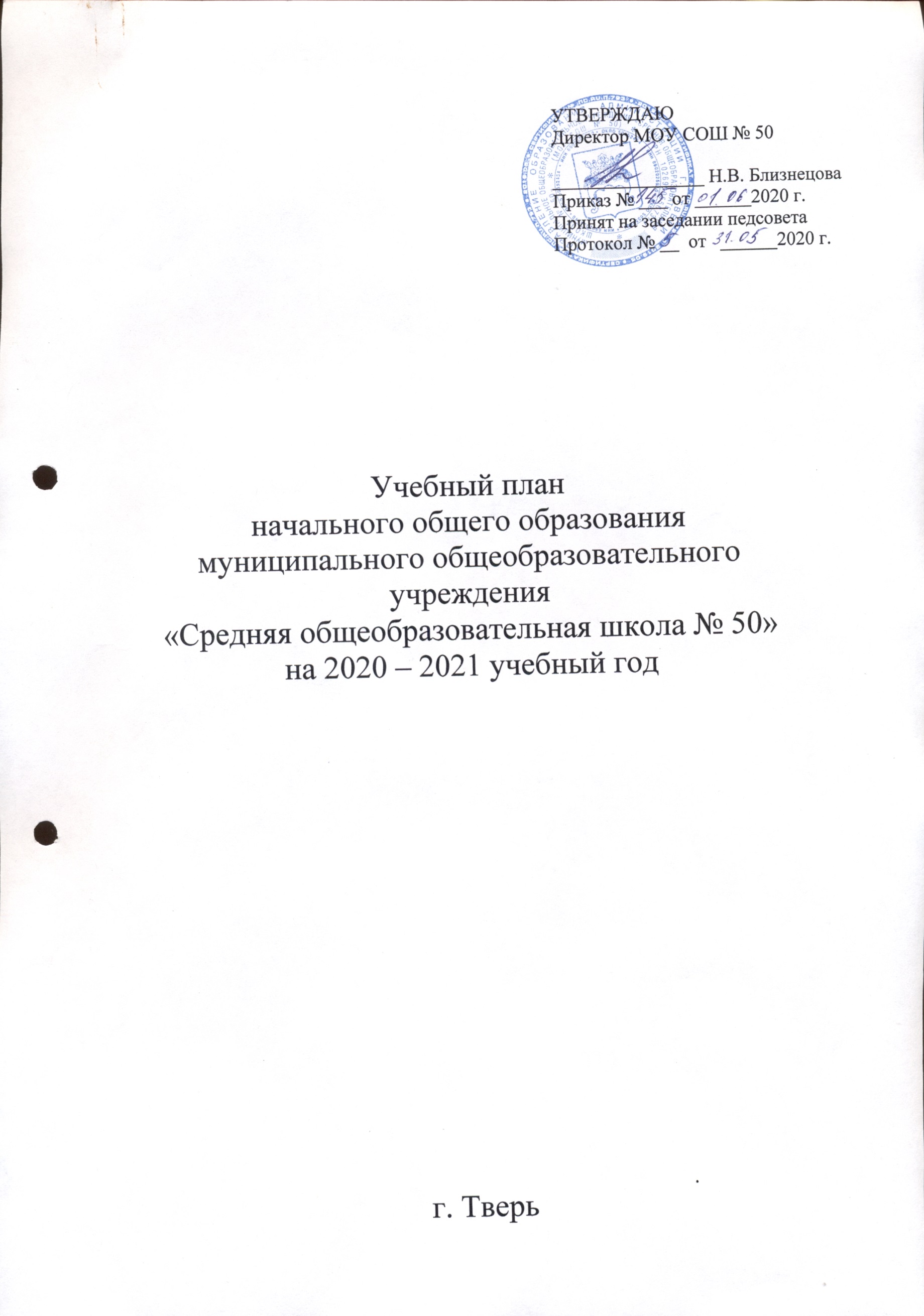 Учебный план МОУ СОШ №50, реализующего основную образовательную программу начального общего образования, отражает организационно-педагогические условия, необходимые для достижения результатов освоения ООП в соответствии с требованиями ФГОС НОО, организации образовательной деятельности, а также учебный план определяет состав и объем учебных предметов, курсов и их распределение по классам (годам) обучения. Нормативно-правовую основу разработки учебного плана составляют:Федеральный Закон РФ от 29.12.2012 г. № 273-ФЗ «Об образовании в Российской Федерации» Федеральный государственный образовательный стандарт начального общего образования (Приказ Министерства образования и науки Российской Федерации № 373 от 06 октября 2009)Приказ  Министерства образования и науки Российской Федерации от 26.11.2010 № 1241 «О внесении изменений в федеральный государственный образовательный стандарт начального общего образования, утвержденный приказом Министерства образования и науки Российской Федерации от 06.10.2009 № 373;Приказ Министерства образования и науки Российской Федерации от    18 декабря 2012 г. N 1060   "О внесении изменений в федеральный государственный образовательный стандарт начального общего образования, утверждённый приказом Министерства образования и науки Российской Федераций от 6 октября 2009 г. N 373".Рекомендации Министерства образования Тверской области  по организации обучения по федеральным государственным образовательным стандартам начального общего (от 26.08.2013 г. № 29/7528-05).Приказа  о внесении изменений в федеральный государственный образовательный стандарт начального общего образования, утвержденный приказом Министерства образования и науки Российской Федерации от 6 октября 2009 года № 373 от  31 декабря 2015 года № 1576.Санитарно-эпидемиологические правила и нормативы СанПиН 2.4.2.2821-10, утв. постановлением Главного государственного санитарного врача РФ от 29.12.2010 № 189 (с изменениями на 29.06.2011, 25.12.2013, 24.11.2015) (с изменениями на 29.06.2011, 25.12.2013, 24.11.2015, 24.12.2015); Приказ Министерства образования и науки Российской Федерации от 31 марта 2014 года № 253 «Об утверждении федерального перечня учебников, рекомендуемых к использованию при реализации имеющих государственную аккредитацию образовательных программ начального общего, основного общего среднего общего образования» (с последующими редакциями); Письмо Минобрнауки России от 03.03.2016 № 08-334 «О внесении изменений в федеральные государственное образовательные стандарты начального общего, основного общего и среднего общего образования»Устав МОУ СОШ №50 (зарегистрирован 11.03.2014)Образовательная программа начального общего образования МОУ СОШ №50.Учебный план определяет: нормативный срок освоения основной образовательной программы начального общего образования – 4 годаколичество учебных занятий за 4 учебных года не может составлять менее 2904 часов и более 3345 часовпродолжительность учебного года для I класса – 33 недели, для II-IV классов  –34 недели продолжительность рабочей недели  в I-IV классах – 5 днейпродолжительность урока для I класса:  35 минут  в сентябре-декабре,  40 минут в январе-мае;  в середине учебного дня динамическая пауза продолжительность урока для II-IV классов  – 45 минутУчебный план начального общего образования для I–IV классов состоит из двух частей - обязательной части и части, формируемой участниками образовательных отношений, включающей внеурочную деятельность.В обязательной части зафиксированы следующие предметные области:русский язык и литературное чтениеродной язык и литературное чтение на родном языкеиностранный языкматематика и информатикаобществознание и естествознаниеосновы религиозных культур и светской этики (ОРКСЭ)искусствотехнологияфизическая культураПредметная область «Русский язык и литературное чтение» представлена следующими учебными предметами: «Русский язык», «Литературное чтение». На изучение учебного предмета «Русский язык» в I классе отводится 165 часов (5 часов в неделю), во II – IV классах –  по 170 часов (по 5 часов  в неделю). На изучение учебного предмета «Литературное чтение» отводится  в I классе – 132 часа (4 часа в неделю), во II –  III классах – по 136 часов (по 4 часа в неделю), в  IV классе –  102 часа (3 часа в неделю). Предметная область «Родной язык и литературное чтение на родном языке» представлена следующими учебными предметами: «Родной язык», «Литературное чтение на родном языке». На изучение учебного предмета «Родной язык» в I классе отводится 16,5 часов (0,5 часа в неделю). На изучение учебного предмета «Литературное чтение на родном языке» отводится  в I классе – 16,5 часов (0,5 часа в неделю), во II – IV классах –  по 17 часов (0,5 часа в неделю).Предметная область «Иностранный язык».  Обязательное изучение учебного предмета «Иностранный язык» осуществляется со II класса, отводится  68 часов (по 2 часа в неделю). При проведении занятий по учебному предмету «Иностранный язык» (II, III, IV классы) осуществляется деление классов на две группы: при наполняемости 25 и более человек. При наличии необходимых ресурсов возможно деление на группы классов с меньшей наполняемостью.Предметная область «Математика и информатика» представлена учебным предметом «Математика». На освоение содержания математики в I классе отводится 132 часа (4 часа в неделю),   во II – IV классах –  по 136 часов (по 4 часа  в неделю).             Предметная область «Обществознание и естествознание» представлена учебным предметом «Окружающий мир»,  на  изучение которого  отводится в I классе 66 часов (2 часа в неделю), во II – IV классах –  по 68 часов (по 2 часа  в неделю).Предметная область  «Основы религиозных культур и светской этики»  представлена учебным предметом «Основы религиозных культур и светской этики», на изучение которого отводится в IV классе 34 часа  (1 час в неделю).           Предметная область «Искусство» представлена учебными предметами «Музыка» и «Изобразительное искусство». На изучение учебного предмета «Музыка» отводится в I классе 33 часа (1 час в неделю), во II – IV классах –  по 34 часа (по 1 часу  в неделю). На изучение учебного предмета «Изобразительное искусство» отводится в I классе 33 часа (1 час в неделю), во II – IV классах –  по 34 часа (по 1 часу  в неделю).             Предметная область  «Технология»  представлена учебным предметом «Технология», на изучение которого отводится в I классе 33 часа (1 час в неделю), во II – IV классах –  по 34 часа (по 1 часу  в неделю). Модуль «Практика работы на компьютере» реализуется в рамках предмета «Технология» с I класса.            Предметная область «Физическая культура» представлена учебным предметом «Физическая культура». На освоение  учебного предмета «Физическая культура» отводится в I классе 66 часов (2 часа в неделю), во II – IV классах –  по 68 часов (по 2 часа  в неделю).Основная образовательная программа реализуется через организацию урочной и внеурочной деятельности. Часть учебного плана, формируемая участниками образовательных отношений, обеспечивает реализацию индивидуальных потребностей учащихся. Внеурочная деятельность осуществляется по следующим направлениям: духовно-нравственное, социальное, общеинтеллектуальное, общекультурное, спортивно-оздоровительное. Предлагаются для учащихся внеурочные занятия (кружки, студии, научные клубы, секции).НАЧАЛЬНОЕ ОБЩЕЕ ОБРАЗОВАНИЕ